Муниципальное казенное общеобразовательное учреждение Адаптивная  школа-интернат №28 (VIII вида)  для детей-сирот и детей, оставшихся без попечения родителей городского округа «город Якутск»677015 г. Якутск ул. Якутская д.37 директор Слепцова Ирена Дидимовна тел/факс (4112) 44-71-18, 44-70-64 Программа«Школа – территория ЗОЖ»Творческая группа:Дьячковская Е.С. – социальный педагог,Слепцова И.Д. – педагог-дефектолог,Ефимова Ф.Г. – учитель.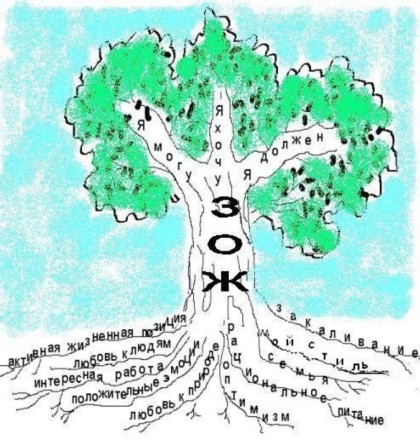 Якутск«Здоровая молодежь – здоровая нация»  М.Е.Николаев, первый президент РС(Я)                                                               Здоровье детей - это политика, в которой заложено наше будущее, поэтому перед общественностью, педагогами стоит задача воспитания здорового поколения. Но статистические данные свидетельствуют о том, что за период обучения детей в школе состояние здоровья ухудшается в 4-5 раз. Проблема здоровья учащихся вышла сегодня из разряда педагогических и обрела социальное значение. Разработка эффективных мер по укреплению здоровья детей и подростков имеет исключительное значение для современной общеобразовательной школы. А установление гармонической связи между обучением и здоровьем обеспечивает качественный сдвиг в сторону повышения эффективности учебного процесса, то есть осуществления комплексного подхода к проблеме и имеет прямое отношение к обучению.Для того, чтобы сохранить здоровье ребенка, необходимо объединить усилия всех взрослых, окружающих его (воспитателей, медперсонала, учителей и других работников интерната), с целью создания атмосферы, наполненной потребностями, традициями и привычками здорового образа жизни. Таким образом, с ранних лет формируется определенная культура поведения и соответствующий стиль жизни.  В нашем интернате воспитываются дети с умственной отсталостью (нервно-психическими расстройствами), в т.ч. более 60% являются инвалидами по общим заболеваниям.  И такая ситуация наблюдается и в других детских домах республики, страны. Наши воспитанники – это дети «отказники», которые не имеют представления о семье; это «социальные» сироты, которые пришли с негативным опытом, отсутствием семейного воспитания; это дети с умственным и психическим недоразвитием,  т.е. «ведомые», внушаемые, не имеющие моральной и интеллектуальной опоры. Поэтому педагогическая всесторонняя работа по профилактике нарушений поведения, формированию потребности в здоровом образе жизни крайне важна и необходима в коррекционных школах-интернатах.Одним из направлений программы является деятельность клуба для мальчиков-подростков по воспитанию мужского характера. Учителя и воспитатели в школах, в т.ч. и в нашем интернате, в большинстве женщины. Бывшие семьи наших воспитанников – неполные, малоимущие, асоциальные. Воспитанники интернатов практически не знают, что такое здоровая семья, как создать свою хорошую семью, воспитывать детей, как встать на ноги и начать свое дело, как повести за собой тех, кто на тебя надеется. Целью мужского клуба является осознание понятия «Отцовство – Лидерство», привитие навыков ЗОЖ, чувства долга, ответственности.             Каждый день мы становимся перед каким-либо выбором, принимаем решения – выбираем дорожку, по которой пойти. Из этих решений-дорожек  и состоит наша жизнь. И основная задача педагога – научить делать правильный выбор!Контингент участников программы:- воспитанники школы-интерната   (0-11 классы); - педагоги и работники школы-интерната, внешкольных учреждений;- шефы, попечители;  - представители правоохранительных органов;Цели:Создание образовательного пространства по формированию у  воспитанников  потребности в  здоровом образе жизни;Профилактика правонарушений, подготовка  к успешной социализации. Задачи:Формирование мотивации к достижению позитивных жизненных целей и ответственности за сохранение собственного здоровья путем создания в школе-интернате здоровьесберегающей среды;Обновление содержания пропаганды ЗОЖ через активные совместные формы и методы работы (программы, проекты, КТД и пр.);Создание системы информационной и психолого-физической поддержки детей и работников интерната, направленной на сохранение и укрепление здоровья;Профилактика аддиктивного поведения и употребления ПАВ воспитанниками школы-интерната.Выработка знаний и умений, необходимых настоящему мужчине;Нормативно-правовая база:Конвенция о правах ребенка(одобрена Генеральной Ассамблеей ООН 20.11.1989);  Конституция Российской Федерации (принята всенародным голосованием 12.12.1993) (с учетом поправок, внесенных Законами РФ о поправках к Конституции РФ от 30.12.2008 N 6-ФКЗ, от 30.12.2008 N 7-ФКЗ, от 05.02.2014 N 2-ФКЗ, от 21.07.2014 N 11-ФКЗ)Закон Российской Федерации «Об образовании в РФ» №273-ФЗ от 29.12.2012 (ред.от 29.07.2017);«Об основах системы профилактики безнадзорности и правонарушений несовершеннолетних» №120–ФЗ от 24.06.1999;«Об охране здоровья граждан от воздействия окружающего табачного дыма и последствий потребления табака» №15-ФЗ от 23.02.2013 СанПиН 2.4.2.2821-10 «Санитарно-эпидемиологические требования к условиям и организации обучения в общеобразовательных учреждениях» с учётом изменений от 24.11.2015 г.Устав МОКУ АШ-И № 28 г.Якутска.Основные принципы:Гуманизации и демократизации — определение конкретных целей и задач образования, воспитания и развития личности, создание комфортной среды и условий для ее самореализации;Соответствия целей, задач содержания программы национальной стратегии, интересам государственной и региональной политики;Научности — внедрять передовой научный опыт педагогов школ республики и России по созданию здоровьесберегающих  технологий;Участия — привлечение воспитанников к непосредственному и сознательному участию  в целенаправленной деятельности по оздоровлению своего  организма, рациональному использованию времени, осуществление санитарно-просветительской работы;Преемственности — обеспечение комплексного  подхода в обучении  здоровью между разными возрастными группами; Единства коррекционных, профилактических и развивающих задач -  отражение взаимосвязи развития различных сторон личности ребенка и неравномерность развития.  Поэтому при определении целей и задач коррекционно-педагогической деятельности необходимо исходить из ближайшего прогноза развития ребенка, а не сиюминутной ситуации его отклоняющегося поведения;Учета индивидуальных и возрастных особенностей – опора на психологический возраст воспитанника (не фактический).Содержание программыОсновные модули деятельности программыI направление – модуль «Выбор за тобой»II направление – модуль «Мужской клуб «Легион» (приложение 1)III направление – модуль «Психогигиена»IV направление – модуль «Спорт – это жизнь»V направление – модуль «Всей семьей – всей школой»VI направление – модуль «Неболейка»  VII направление – модуль «Здоровое питание – основа жизни»VIII направление – «Лето – дача – здоровье»IX направление -   «Информация – залог успеха»Ожидаемые результаты:Разработка эффективных механизмов совместной деятельности различных секторов воспитательной системы школы-интерната. Активное вовлечение воспитанников в проводимые мероприятия.Соблюдение воспитанниками режима дня, Устава школы. Отказ от курения и других вредных привычек.Воспитание законопослушного выпускника, готового к самостоятельной жизни, со сформированной потребностью в  здоровом образе жизни. Система организации контроля за исполнением программы:Представление  отчетов  по итогам работы за полугодие, год - Пост ЗОЖ, организатор, руководители Мужского клуба. Отчет и анализ годовой работы составляется зам.директора по ВР.   Критерии оценки достижения планируемых результатов:Улучшение физического здоровья школьников (по итогам медосмотров).Уменьшение числа воспитанников «группы риска» (по данным Поста ЗОЖ).Уменьшение числа курящих среди воспитанников (по данным Поста ЗОЖ).Отсутствие правонарушений, отсутствие лиц, состоящих на учете в ИДН, КДН.100% участие воспитанников и педагогов в реализации Программы.Повышение результативности участия в конкурсах и соревнованиях различного уровня.Повышение уровня социализации выпускников (приобретение специальности, наличие постоянной работы, создание здоровой семьи).Перспективы дальнейшего развития:Привлечение выпускников, успешно социализировавшихся в обществе.Сотрудничество и обмен опытом работы со школами-интернатами города и республики, и других регионов России.Сведения о практической реализации программы на базе образовательного учреждения:Информация о деятельности школы-интерната периодически выставляется на сайте ЯСИА, Ykt.ru, ИА SakhaLife, ЯРО ВДПО, Образование в Якутске, Управления образования г.Якутска, на сайте школы. Также неоднократно печатались статьи в республиканских газетах «Якутия», «Эхо столицы», «Учительский вестник». Публикации:Андреева В.В., Ефимова Ф.Г. Формирование мужских качеств личности у подростков с интеллектуальными нарушениями через деятельность клуба «Легион»//Материалы I Всероссийской НПК  – Чебоксары: ЭМЦ, 2013.Андреева В.В. Развитие детей-инвалидов во внеурочное время//Актуальные проблемы обучения и воспитания детей с ограниченными возможностями здоровья в условиях специально организованного пространства: опыт, пути решения, аспекты сотрудничества: материалы НПК.- Якутск: Дани Алмас, 2012.  Гуманитарное образование как императив развития гражданского общества. Материалы международного научно-образовательного форума СВФУ «Education,forward-II».- Якутск, 2014 – 3 статьи.Педагогические условия подготовки к самостоятельной жизни воспитанников-сирот в специальной (коррекционной) школе-интернате VIII вида: научно-методический сборник /Под науч. ред. И.А. Юдиной. – Прага: Vedecko vydavatelske centrum «Sociosfera-CZ», 2014. - 22 статьиПротопопова Н.И. Вспоминая, растим и воспитываем… В сб. «Проект «Экология души». -  Общественная организация Ветеранов кинематографии РС(Я), Окружная Администрация г.Якутска.- 2015.Психолого-педагогические условия социализации детей с особыми образовательными потребностями: материала республиканского науч.-метод.семинара/Сост. И.А. Юдина, Н.Э. Куликовская. – Якутск: Офсет, 2013.- 5 статей.Чистая вода – залог здоровья. Семенов Вальдемар. Руководитель Николаева О.В. Сборник детских творческих проектов «Я умею, я могу, я знаю».- Якутск: УО г.Якутска, 2015.Школа – наш дом, мы в нем живем. Сборник статей/Под ред.Ф.Г.Ефимовой, Е.Г.Потаповой, Н.И.Протопоповой.- Якутск: Дани-Алмас, 2017. – 29 статей. www.educontest.net  Всероссийский интернет-конкурс педагогического творчества в номинации «Коррекционная и специальная педагогика», 18 статей. Июнь, 2014Сборник «Столичное образование - цифры и факты» – 2013 г.  mios@yaguo.ru Международный заочный конкурс «Надежда планеты».- Новосибирск.- 4 статьи.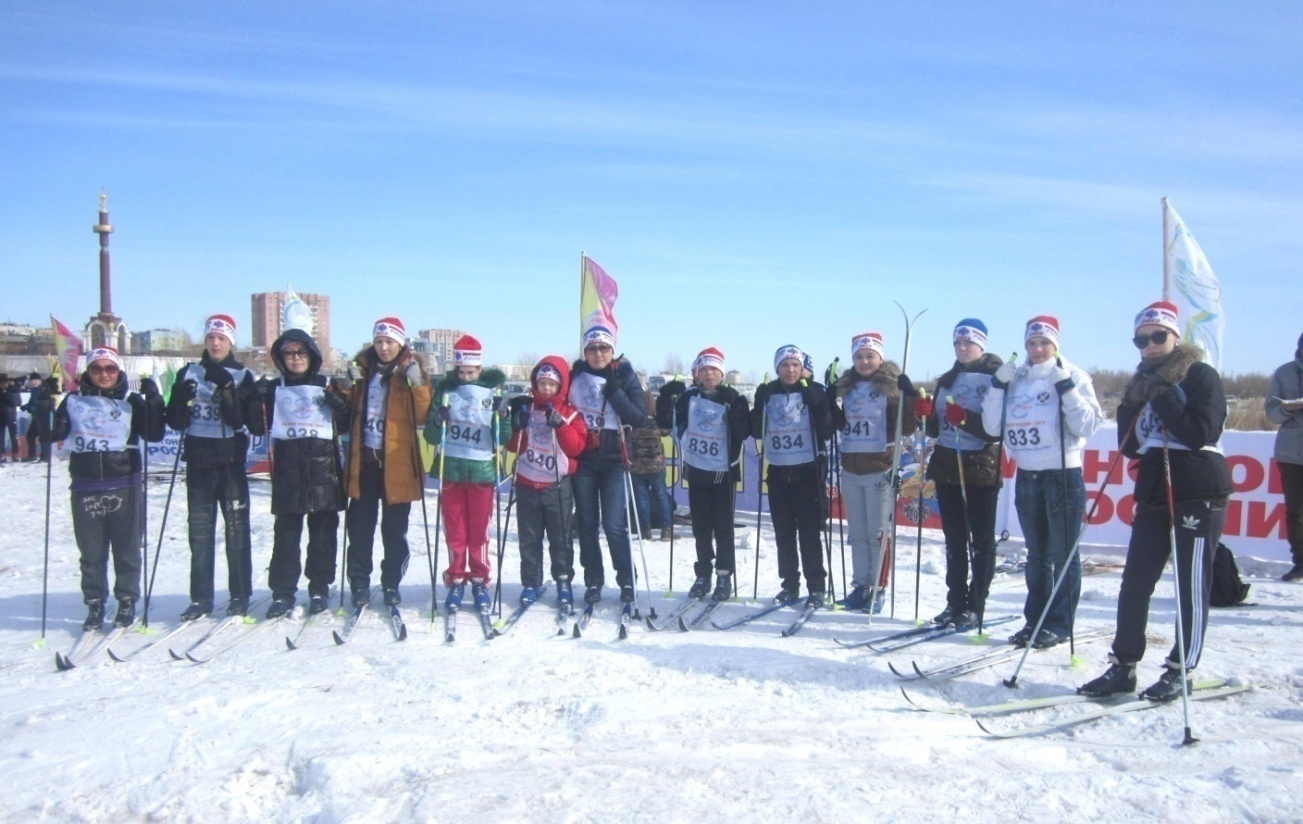 Учителя и воспитанники на лыжне России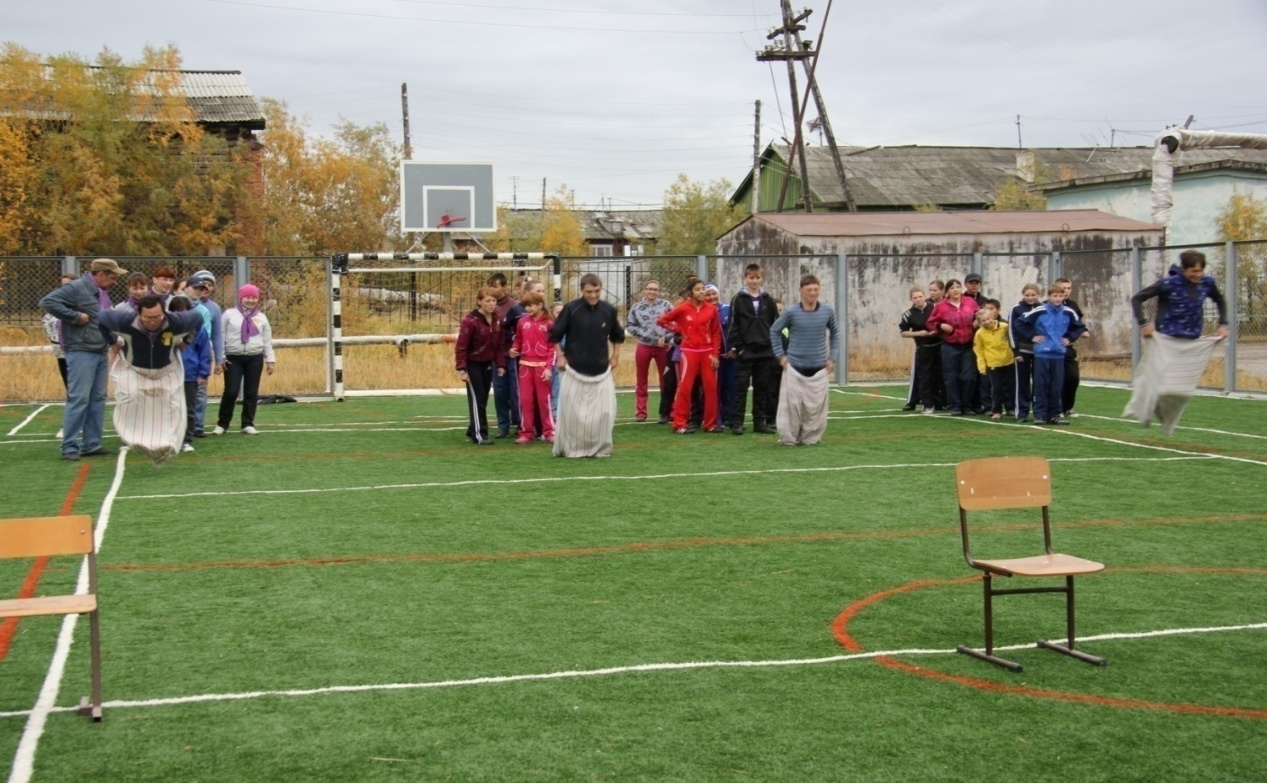 День здоровья, команды взрослых и детей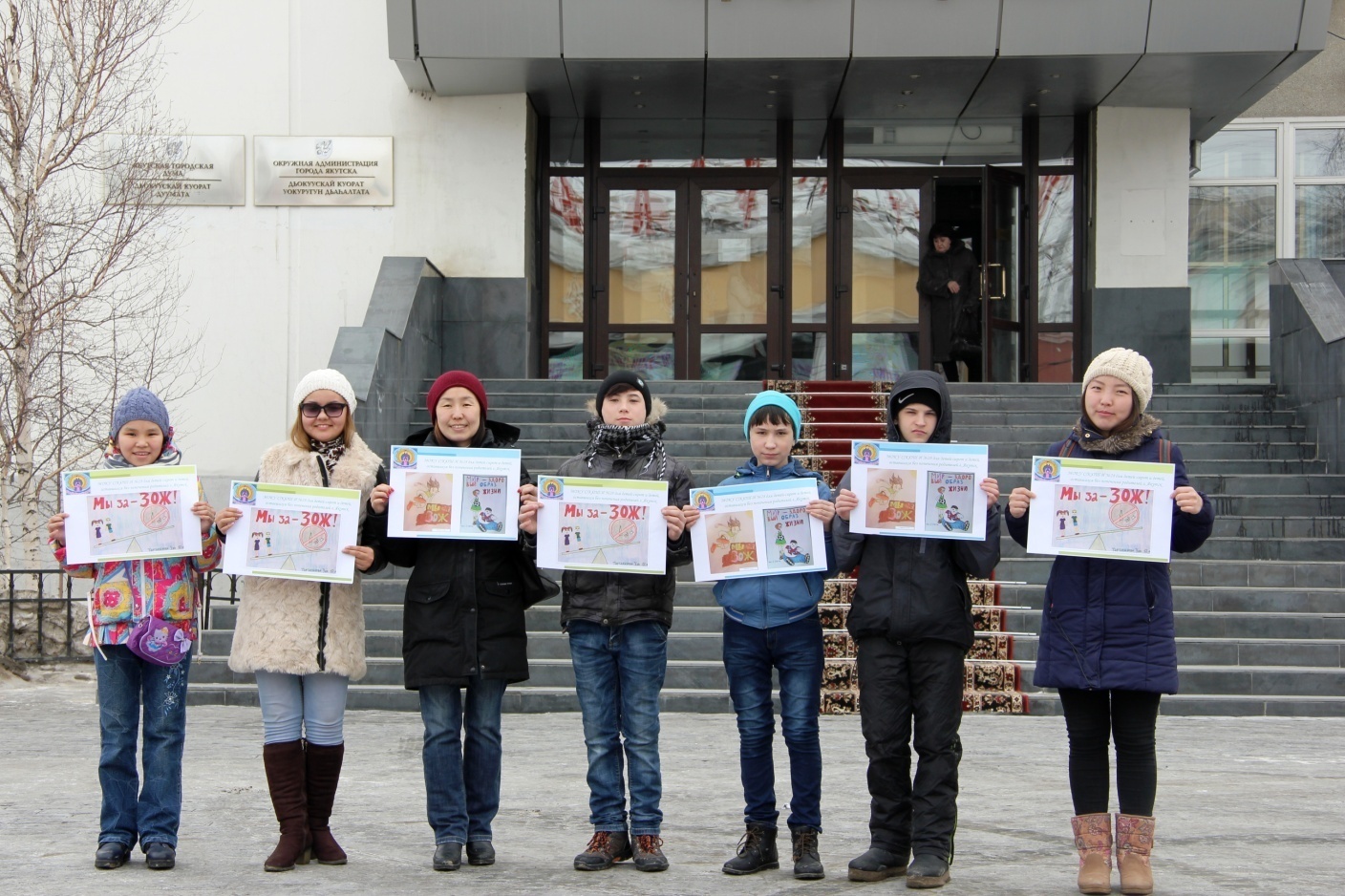 Акция «Мы за ЗОЖ» 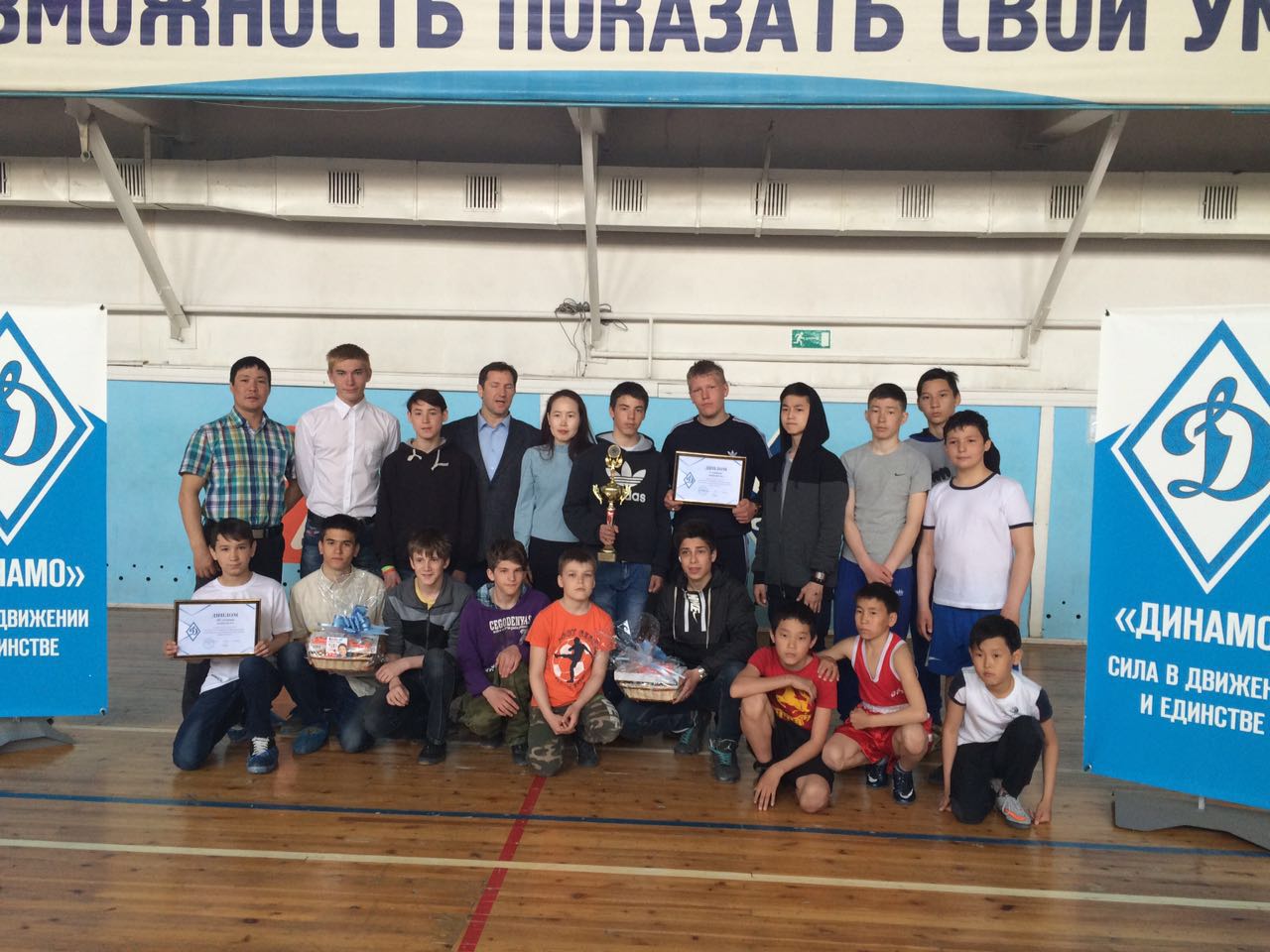 Спартакиада на кубок ВСО «Динамо»№МероприятияСроки ОтветственныеДеятельность «Пост ЗОЖ»ПостоянноПост ЗОЖКлассные и воспитательские часы по профилактике правонарушенийПо плану педагоговУчителя, воспитателиПроект «Антитабачное воспитание школьников» (5-8 классы)По плану Ст.вожатыйБиблиотечные уроки  По плану библиотекиЗав.библиотекой, библ. активБеседы работников ИДН, ПДН, ГИБДД, НаркоконтрольЕжеквартальноЗам.директора по ВРУчастие в городских акциях (Ярмарка здоровья, «День без сигареты», «Сообщи, где торгуют смертью», и др.)По плану городаОрганизаторИндивидуальная работа с детьми группы рискаПостоянно Воспитатели, кл. руководители,  специалисты службы ППМСсопровождения№МероприятияСроки ОтветственныеШкола выживания (проживание на острове, сенокос, рыбалка, обустройство жилья и пр.)ЛетоРуководители клубаСезонные походыВесной и осеньюУчителя ОБЖ,  ф/кРемонт мебели, строительство   дома, косметический ремонт жильяПостоянноУчитель технологии, воспитателиЗаготовка дров, льда, подледная рыбалкаВесна, осеньРуководители клубаВоенно-спортивные игры и соревнования, уроки ОБЖПостоянноУчителя  Уборка территории, памятников2 раза в годОрганизаторСотрудничество с МВД, ФСБ, встречи с интересными людьмиРегулярноРуководители клубаПожарная эстафета на полигоне МЧС 1 раз в год по плану ЯРО ВДПОРуководители клуба№МероприятияСроки ОтветственныеСтрогое соблюдение режима дняПостоянноВоспитателиПсихологический практикум, месячники психологического здоровьяПо плануПсихологАнкетирование, тестирование по ЗОЖПо плануПсихологКонсультирование, семинары педагоговПо плануШкольная служба ППМС сопровожденияСотрудничество с МОБУ «Центр психолого-педагогической реабилитации и коррекции для детей и подростков»В течение годаШкольная служба ППМС сопровожденияРелаксационные занятия для воспитанников и работников школы-интернатаЕжемесячноПсихологМузыкальные вечера «Хорошее настроение», флешмобКаждую четвертьОрганизатор, психологРабота сенсорного кабинетаПостоянноПсихолог№МероприятияСроки ОтветственныеПрограмма по ЛФК «Час здоровья»В течение уч.годаУчитель ф/кПроведение динамических пауз и переменВ течение уч.годаУчителя-предметникиСпортивные соревнования в школе, городе, республикеПо плануУчитель ф/к, организаторСекции в ДЮСШ, сноуборд, СК «Дохсун», «Модун», бассейн, каток, аквапарк и пр.По плануУчитель ф/к, воспитателиСотрудничество с ФСБ (мини-футбол, веселые старты)По плану  организаторРабота тренажерного залаПо плануУчитель ф/к№МероприятияСроки ОтветственныеЗанятия по ритмикеВ течение учебного годаПедагог доп.образованияТанцевальный ансамбль «Улыбка»(две детские и одна взрослая группы)ПостоянноПедагог доп.образованияКонцерты силами школы для ветеранов,  домов престарелых, попечителейЕжегодноОрганизатор, педагог доп.образованияБлаготворительные концерты для общественности города  Декабрь 2012, январь 2014, март 2016, ноябрь 2017Коллектив школыСубботники на территории школы, летней дачи, на сопкахВесной и осеньюОрганизатор, педагогиМесячники по профилактике ДТП, по пожарной безопасности и др.По плану УОЗам.директора по ВРДни здоровья (с выездом на природу)1 раз в четвертьУчителя, организаторВыращивание комнатных растений, цветочной и овощной рассады ПостоянноУчителя, воспитатели№МероприятияСроки ОтветственныеДиспансеризация воспитанников1 раз в годВрачМедосмотры  педагогов2 раза в годВрачСанация полости рта, лечение в кабинете охраны зрения (КОЗ)ПостоянноВрачСмотр-конкурс «Чистая семейная группа»1 раз в годВрачКонсультации для педагогов по работе с детьми-инвалидамиПо необходимостиДетский психиатрЛечение в стационарах, реабилитационных центрах, санаториях городаПостоянноВрач, соц.педагогВыезды на курорты на море1 раз в годВрач, соц.педагогМассаж лечебный и профилактическийПостоянноВрач, дефектолог, психолог, логопед, учитель ф/кУроки здоровья - практические занятия 1 раз в четвертьПо плану кл.руководителейВрач, дефектолог№МероприятияСроки ОтветственныеОбсуждение и корректировка меню столовойПо необходимостиЗав.столовой, воспитателиВитаминизация учащихсяПостоянноМедикРеализация КТД  «Здоровая пища»1 раз в годПо сем.группамПроект «Живая вода» (установка и смена фильтров, защита исследовательских проектов, сочинение сказок, стихов)1 раз в годЗав.библиотекой, дефектологиСалаты из своих овощей, морсы из ягод На летней дачеВоспитателиПриготовление различных блюд силами воспитанниковПо праздникамПо плану СБО (социально-бытовая ориентировка)Воспитатели, учитель СБО, домоводстваБеседы о здоровом питанииПо плануКл.руководители, соц.педагог№МероприятияСроки ОтветственныеОрганизация физкультурных мероприятий на свежем воздухе (зарядка, игры)ЕжедневноЛетний физрук, воспитателиПрогулка на теплоходе1 раз в годЗам.директора по ВР Купание, обливаниеЛетоВоспитателиПоходы в лес (дневные, ночные)ЛетоВоспитателиУчастие в конкурсах среди ДЗСОЛПо плану УОЗам.директора по ВРХодьба босиком по спец.дорожкамЕжедневноЛетний физрукВыращивание овощей, сбор ягод На летней дачеВоспитатели№МероприятияСроки ОтветственныеИспользование на уроках, занятиях здоровьесберегающих технологий обучения ПостоянноУчителя, воспитателиИздание школьной газеты «Здоровейка»ЕжемесячноБиблиотечный актив, медик, психолог, логопедШкольный конкурс проектовЕжегодноЗам.директора по УВРИнформационный стенд «Взгляд» (новинки в литературе, интернете)ПостоянноЗав.библиотекой, руководители МОПодписка на газету «Здоровье в школе», «Спорт в школе»ЕжегодноЗав.библиотекойИнформационный стенд «Пост ЗОЖ»ПостоянноПост ЗОЖИнформирование населения (раздача самодельных флаеров по пропаганде ЗОЖ2 раза в годОрганизатор, ст.вожатыйКонкурсы по защите сан.бюллетеней 1 раз в годВоспитатели, медик